ООО ИПСК «КРОМ – СТРОЙ»Общество с ограниченной ответственностью Инвестиционная проектно-строительная компания «КРОМ - СТРОЙ»РФ, г. Ярославль ул. Серго Орджоникидзе д. 4б офис 22.ИНН 7603059166,  КПП 760301001, ОГРН 1147603001006р/с 40702810300080002361 в филиале АКБ «Легион» (АО)  в г. Ярославльр/с 40702810561003817202 в АО «Россельхозбанк» Ярославский филиал07.09.2017ПРОЕКТНАЯ ДЕКЛАРАЦИЯВ соответствии с п. 1 ст. 19 Закона №214-ФЗ  Директор ООО ИПСК «КРОМ-СТРОЙ»  Гончаров В. В.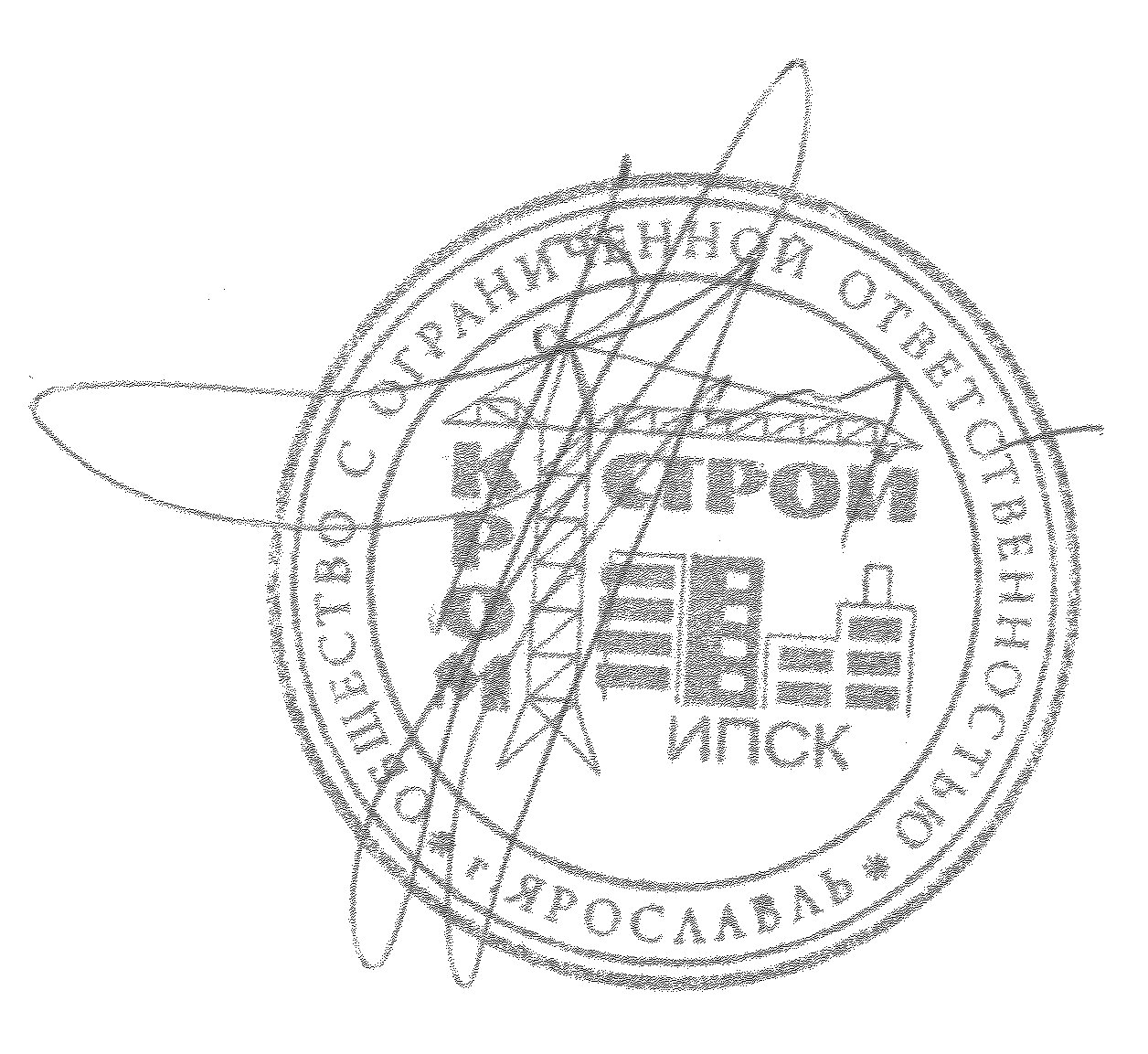 Проектная декларация:О строительстве многоквартирного жилого дома с инженерными коммуникациями по 1-му Городищенскому переулку в районе дома №16б в г. Ярославле.Дата опубликования:07 сентября 2017 года г. ЯрославльИнформация о застройщике:Общая информация:Полное фирменное наименование:Общество с ограниченной ответственностью ИНВЕСТИЦИОННАЯ ПРОЕКТНО-СТРОИТЕЛЬНАЯ КОМПАНИЯ «КРОМ-СТРОЙ»Сокращенное фирменное наименование:ООО ИПСК «КРОМ-СТРОЙ»Местонахождение (юридический адрес) застройщика:Индекс:150051Регион:Ярославская областьГород:ЯрославльУлица:Серго ОрджоникидзеДом:4 бОфис:22Местонахождение (фактический адрес) застройщика:Индекс:150051Регион:Ярославская областьГород:ЯрославльУлица:Серго ОрджоникидзеДом:4 бОфис:22Режим работы:Пн.- Пт. 9.00 – 18.00. Обед 13.00 – 14.00. Суббота, воскресение  - выходной.Телефон:4(852) 64 74 46E-mailkrom-stroj@mail.ruИнформация о государственной регистрации застройщика:ОГРН:1147603001006Свидетельство о государственной регистрации юридического лицаНомер свидетельства:Серия 76 №002587685Кем выдано:Инспекция Федеральной налоговой службы по Заволжскому району г. ЯрославляДата выдачи:21 апреля 2014 годаСвидетельство о постановке на учет российской организации в налоговом органе по месту её нахожденияНомер свидетельства:Серия 76 №002589415Кем выдано:Инспекция ФНС России по Заволжскому району города ЯрославляДата выдачи:21 апреля 2014 годаИНН:7603059166КПП:760301001Учредители застройщика:- Гражданин Российской Федерации, Гончаров Владимир Василевич, паспорт 78 00 №170477 выдан ОВД Заволжского района г.Ярославля 07.12.2000 г., зарегистрирован по адресу: 150065, г.Ярославль, ул.Папанина,д.5,корп.3, кв.24.Размер доли в уставном капитале 1/3.- Гражданин Российской Федерации, Рясин Юрий Вениаминович, паспорт 78 14 №051595 выдан отделом УФМС России по Ярославской области в Заволжском районе г.Ярославля 26.05.2014 г., зарегистрирован по адресу: 150062, г.Ярославль, пр-д Доброхотова, д.16, кв.16;Размер доли в уставном капитале 1/3.- Гражданин Российской Федерации, Топников Андрей Иванович, паспорт 78 04 №261366 выдан Фрунзенским РУВД г.Ярославля 21.04.2004 г., зарегистрирован по адресу: 150008, г.Ярославль, ул.2-я Больничная, д.25;Размер доли в уставном капитале 1/3.Проекты строительства многоквартирных домов и (или) иных объектов недвижимости, в которых принимал участие застройщик в течении трех лет:НетСведения о лицензируемых видах деятельности:Сведения о видах экономической деятельности:Основной – Производство общестроительных работДополнительный – Монтаж инженерного оборудования зданий и сооруженийДополнительный – Производство электромонтажных работДополнительный – Производство отделочных и завершающих работИнформация о показателях финансовой деятельности застройщика на день опубликования проектной декларации:Финансовый результат текущего года (тыс. руб.) на 01.06. 2017 года4 569,00 тыс. руб.Размер кредиторской задолженности (тыс. руб.) на 01.06.2017 года0,00 тыс. руб.Информация о проекте строительства:Цель проекта строительства:Строительство многоквартирного жилого дома с целью реализации населениюЭтапы строительства, строки его реализации:1 этап – разработка проектной документации, проведение геологических и геодезических изысканий, сбор технических условий и исходно – разрешительной документации – 2014 год.2 этап – выполнение строительно-монтажных работ – 2014-2017 года3 этап – ввод объекта в эксплуатацию – 1 квартал 2018 года.Результат государственной экспертизы проектной документации:Объект не подлежит рассмотрению в органах государственной экспертизы в строительстве.Информация о разрешении на строительство:Разрешение на строительство №RU  76301000-358-2014 выдано 25.07.2014 г до 27.07.2017 г Департаментом архитектуры и развития территорий города мэрии города Ярославля.Заменен на разрешение на строительство № RU  76301000-388-2017 выдано 07.09.2017 г.  до 08.02.2018 г. Департаментом архитектуры и земельных отношений мэрии города Ярославля.Права застройщика на земельный участок, информация о собственнике земельного участка, если застройщик не является его собственником, границы и площадь земельного участка, элементы благоустройства:Застройщик обладает правом на земельный участок на основании следующих документов:Свидетельства о государственной регистрации права от 22 августа 2014 года выданное Управлением Федеральной службы государственной регистрации, кадастра и картографии по Ярославской области.Субъект права: Общество с ограниченной ответственностью Инвестиционная проектно-строительная компания «КРОМ – СТРОЙ» ИНН: 7603059166, ОГРН: 1147603001006, дата гос. Регистрации: 21.04.2014 г., наименование регистрирующего органа: Инспекция Федеральной налоговой службы по Заволжскому району г. Ярославля, КПП: 760301001, адрес (место положения) иного органа или лица, имеющих право действовать от имени юридического лица без доверенности: Россия, Ярославская область, г. Ярославль, ул. Серго Орджоникидзе, д. 4б, офис 22.- Границы земельного участка согласно Кадастровому паспорту земельного участка №7600/301/2013-176586 Кадастровый номер земельного участка №76:23:060201:2619Местоположение: Ярославская область, г. Ярославль, 1-й Городищенский переулок в районе дома № 16 бПлощадь земельного участка – 1000 м2Площадь застройки – 420,99 м2Общая площадь здания – 1071,82 м2Жилая площадь здания – 962,29 м2Строительный объем – 5503,32 м3В том числе подземной части – 0 м3, надземная часть – 5503,32 м3.Застройщик гарантирует что земельный участок не отчужден, не обременен, в споре и под арестом не состоит, право собственности застройщика ни кем не оспаривается.Элементы благоустройства:В проекте благоустройства предусмотрены размещение детской игровой площадки, площадки для отдыха взрослых, озеленение территории, устройство малых архитектурных форм, освещение, устройство тротуаров, отмостки и дорог с твердым покрытием, гостевой парковки.Сведения о планируемой стоимости строительства:35 000 тыс. рубСведения о местоположении строящегося многоквартирного дома, его описание, подготовленное в соответствии с проектной документацией, на основании которой выдано разрешение на строительство:Многоквартирный жилой дом располагается во Фрунзенском районе г. Ярославля, по 1-му Городищенскому переулку в районе дома №16бОписание объекта:Жилой дом с инженерными коммуникациями. Количество подъездов – 2. Количество этажей – 3. Фундаменты свайные на естественном основании из железобетонных свай,  монолитного железобетонного ростверка и кладки полнотелого керамического кирпича.Подвальный технический этаж служит для разводки инженерных коммуникаций. На первом этаже расположены электрораспределительные шкафы, в межэтажном помещении под площадкой 1-го этажа расположен водомерный узел. С первого по третий этажи расположены жилые квартиры. Высота жилых помещений в свету – 2,5 м, высота от пола до пола – 2,8 м.Наружные стены толщиной 640 мм выполнены из керамических камней с облицовкой керамическим лицевым кирпичом. Внутренние несущие стены из полнотелого керамического кирпича. Внутренние межкомнатные перегородки из силикатных стеновых блоков. Материал изготовления оконных блоков: ПВХ с заполнением двухкамерными стеклопакетами с подоконными досками ПВХ. Входные квартирные двери металлические, межкомнатные двери деревянные согласно ГОСТ 6629-88. Наружные входные двери подъезда и водомерного узла – металлические. Кровля скатная с организованным водостоком. Материал покрытия – мягкая черепица.Внутренняя отделка помещений:Покрытие полов:, на лестничных холлах, на лестничных площадках – плитка керамическая, в санузлах с первого по третий этаж,  на лоджиях – стяжка, подготовка под чистовую отделку. В жилых комнатах, кухнях, прихожих, внутриквартирных коридорах – стяжка, подготовка под чистовую отделку.Отделка потолков: Жилые комнаты, прихожие, кухни, внутриквартирные коридоры, ванные комнаты, санузлы – штукатурка, шпатлевка, подготовка под чистовую отделку. Лестничная клетка, тамбуры, общие коридоры, водомерный узел – штукатурка, шпатлевка, окраска водоэмульсионной краской (взрывопожаробезопасной), лоджии – шпатлевка, подготовка под чистовую отделку.Отделка стен и перегородок: Лестничная клетка, тамбуры, общие коридоры, водомерный узел – окраска водоэмульсионной краской (взрывопожаробезопасной).  Жилые комнаты, прихожие, внутриквартирные коридоры,  кухни, санузлы,  ванные комнаты  – штукатурка, шпатлевка, подготовка под чистовую отделку. Газоснабжение – четырехкомфорочные плиты отечественного производства с бытовыми счетчиками поквартирного учета.Отопление – поквартирные газовые котлы импортного производства, радиаторы отопления алюминиевые.Сантехнические приборы – унитазы, умывальники, ванные отечественного производства. Электрооборудование – индивидуальный учет электроэнергии.Наружные сети, благоустройство, освещение территории, МАФ – по проекту.Количество в составе строящегося дома самостоятельных частей (квартир, гаражей и иных объектов). Передаваемых участникам долевого строительства, описание технических характеристик самостоятельных частей в соответствии с проектной документацией:Общая площадь здания – 1071,82 м2Количество жилых этажей – 3Количество подъездов – 2Количество квартир – 16Однокомнатные – 10Двухкомнатные – 4Трехкомнатные – 2Жилая площадь здания – 962,29 м2Общая площадь квартир с учетом коэффициента лоджий – 911,52 м2Состав квартир:6 однокомнатных площадью – 46,03 м2 с учетом коэффициента лоджий (жилая 43,51 м2)4 однокомнатные площадью – 47,07 м2 с учетом коэффициента лоджий (жилая 42,83 м2) 4 двухкомнатных площадью – 64,64 м2 с учетом коэффициента лоджий (жилая 62,27 м2)2 трехкомнатных площадью – 94,25 м2 с учетом коэффициента лоджий (жилая 89,45 м2) Площадь кухонь – от 10,83 м2 до 13,89 м2 Площадь комнат – от 15,40 м2 до 26,72 м2 Площадь прихожих – от 4,67 м2 до 12,38 м2Высота жилых этажей – 2,5 м (от пола до потолка)Сведения о функциональном назначении нежилых помещений в многоквартирном жилом доме, не входящих в состав общего имущества:НетСведения о составе общего имущества в многоквартирном жилом доме, которое будет находиться в общей долевой собственности участников долевого строительства после получения разрешения на ввод в эксплуатацию указанного объекта недвижимости и передачи объектов долевого строительства:Состав общего имущества определен проектом в виде помещений общего пользования (все помещения, не являющиеся квартирами или их частями), а так же крыши, ограждающие конструкции, механическое электрическое, санитарно-техническое и иное оборудование и коммуникации, находящиеся за пределами квартир; земельный участок, на котором расположен дом, с элементами озеленения и благоустройства, предусмотренными проектом.Сведения о предполагаемом сроке получения разрешения на ввод в эксплуатацию строящегося многоквартирного дома, перечне органов государственной власти, органов местного самоуправления  и организаций, представители которых участвуют в приемке указанного многоквартирного дома:Ориентировочный срок ввода в эксплуатацию жилого дома – 1 квартал 2018 года.При приемке многоквартирного жилого дома будут участвовать представители:Заказчик: ООО ИПСК «КРОМ-СТРОЙ»Проектировщик и авторский надзор: ООО «КРОМ-ПРОЕКТ»Организация, осуществляющая строительный надзор за строительством: ООО «КРОМ – ПРОЕКТ»Органы исполнительной власти и иные государственные органы и организации, перечень которых будет определен на основании законодательства, федеральных и территориальных строительных норм и правил, которые будут действовать в момент ввода многоквартирного жилого дома в эксплуатацию.Сведения о возможных финансовых и прочих рисках при осуществлении строительства и мерах по обязательному страхованию застройщиком таких рисков:В случае возникновения финансовых и прочих рисков при проведении строительных работ, связанных с обстоятельствами непреодолимой силы, в том числе: стихийные бедствия, забастовки, эпидемия, пожар, наводнения, землетрясение, акты и решения законодательных органов власти, действие которых не было и не могло быть предусмотрено сторонами, а так же другие природные явления, действия которых непосредственно повлияли на исполнение Договора и все другие события, которые уполномоченные на то государственные органы признают случаями непреодолимой силы, исполнение обязательств по договору отодвигается соразмерно времени действия этих обстоятельств. Обязательное страхование согласно ФЗ 294.Сведения о перечне организаций, осуществляющих строительно-монтажные работы и другие виды работ (подрядчиков):Проектировщик:  ООО «КРОМ-ПРОЕКТ» (г. Ярославль, ул. Серго Орджоникидзе, д. 4б, офис 22)  Свидетельство о допуске № 0064-2010-7606052384-П-2 от 23 апреля 2013 г.Застройщик: ООО «КРОМ-СТРОЙ» (г. Ярославль, ул. Серго Орджоникидзе, д. 4б, офис 22)Технический надзор за строительством: ООО «КРОМ-ПРОЕКТ»  (г. Ярославль, ул. Серго Орджоникидзе, д. 4б, офис 22)  Свидетельство о допуске № 0064-2010-7606052384-П-2 от 23 апреля 2013 г.Сведения о способе обеспечения исполнения обязательств застройщика по договору:Залог в соответствии со статьей 13, 214-ФЗ от 30.12.2004 г.Иные договоры и сделки, на основании которых привлекаются денежные средства для строительства:Иных договоров и сделок на момент опубликования проектной декларации не предусмотрено.